Windows 7/8 InstallereduroamLaunch the eduroam.exe.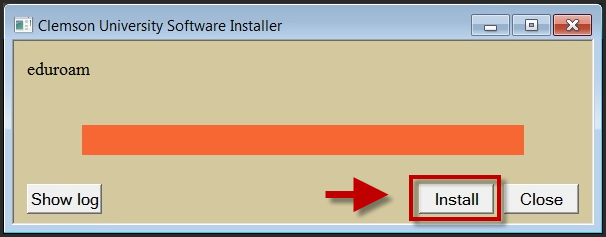 Click Install.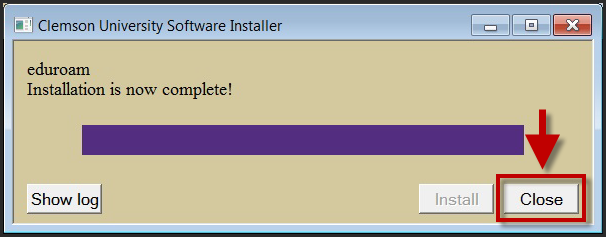 Click Close.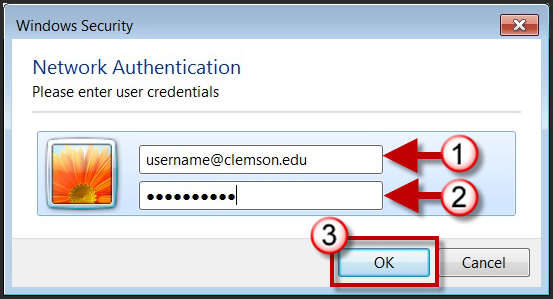 Login with your username@clemson.edu and password, then click OK.